DOCUMENTATION D’UN SINISTRENom du syndicatDate du sinistre :Lieux affectés : (indiquer le(s) numéro(s) de fraction(s) des parties privatives, parties communes et les composantes qui furent impactées par le sinistre)Nom de la personne ressource :Coordonnées de la personne ressource :Description des dommages : IL EST IMPORTANT POUR LE SYNDICAT DE CONSERVER TOUTE PREUVE OU PIÈCE (à titre d’exemple : tuyaux percés, nom et coordonnées des témoins, et tout autre preuve nécessaire à l’exercice de la réclamation) :Photos des dommagesPhotos de la source du sinistreRapport de l’expertLe RGCQ remercie Me Yves Papineau, Ad. E. et Me Philippe Gagnon-Marin pour la révision de ce document.	Le RGCQ ne se porte pas garant et ne saurait être responsable d’un quelconque litige, différend ou d’une quelconque mésentente pouvant survenir quant à l’interprétation et/ou l’application de ce document.Mise à jour : juillet 2023Photos des dommages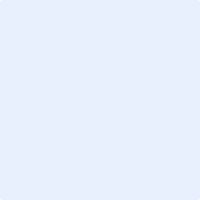 (Description des composantes et du lieu)(Description des composantes et du lieu)Photos de la source du sinistre(Description des composantes et du lieu)(Description des composantes et du lieu)Rapport de l’expert (extrait identifiant la source du sinistre)ANNEXESuite des photos pour la documentation des dommages(Description des composantes et du lieu)(Description des composantes et du lieu)(Description des composantes et du lieu)